Servicios	 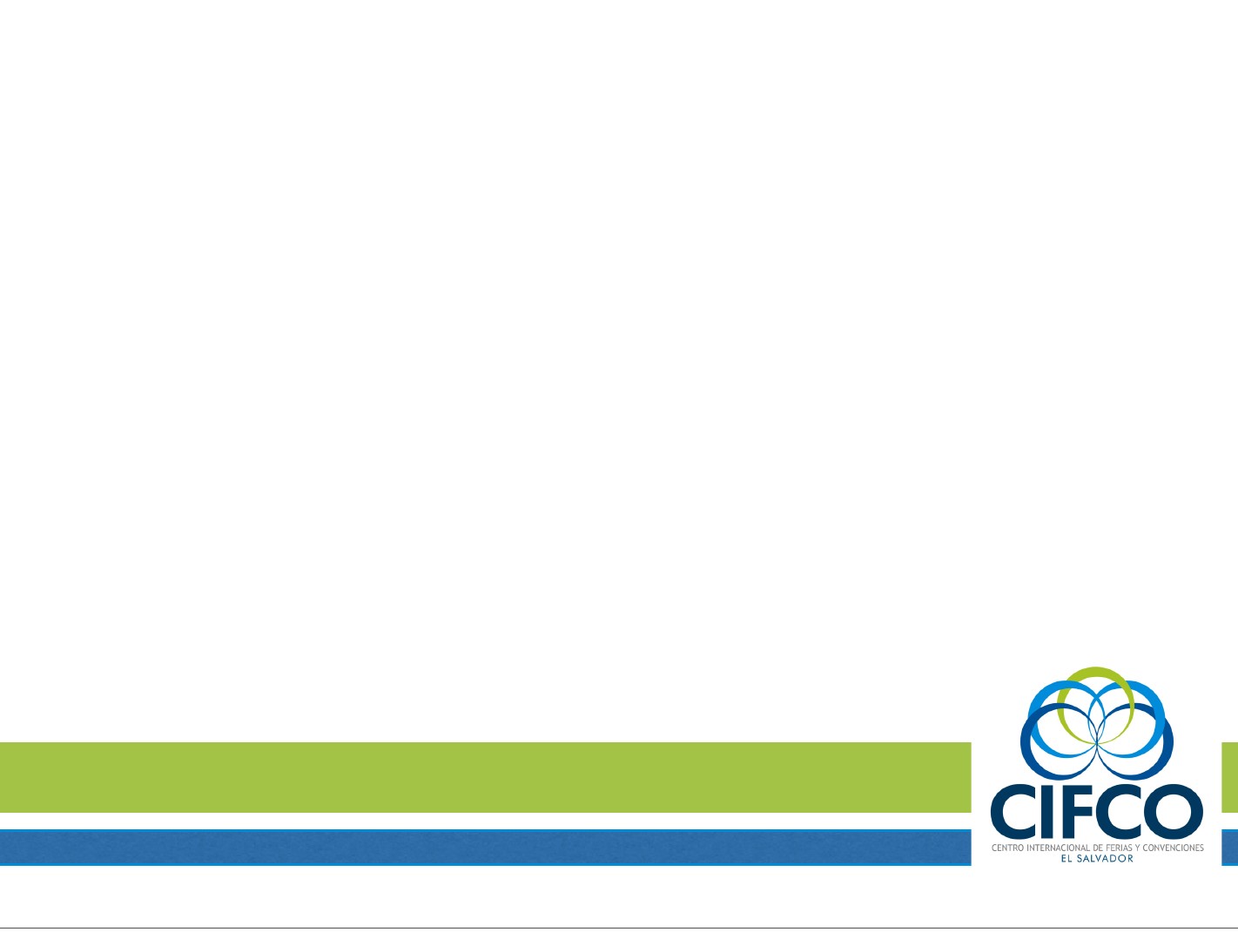  CIFCOThursday, October 3, 13Ferias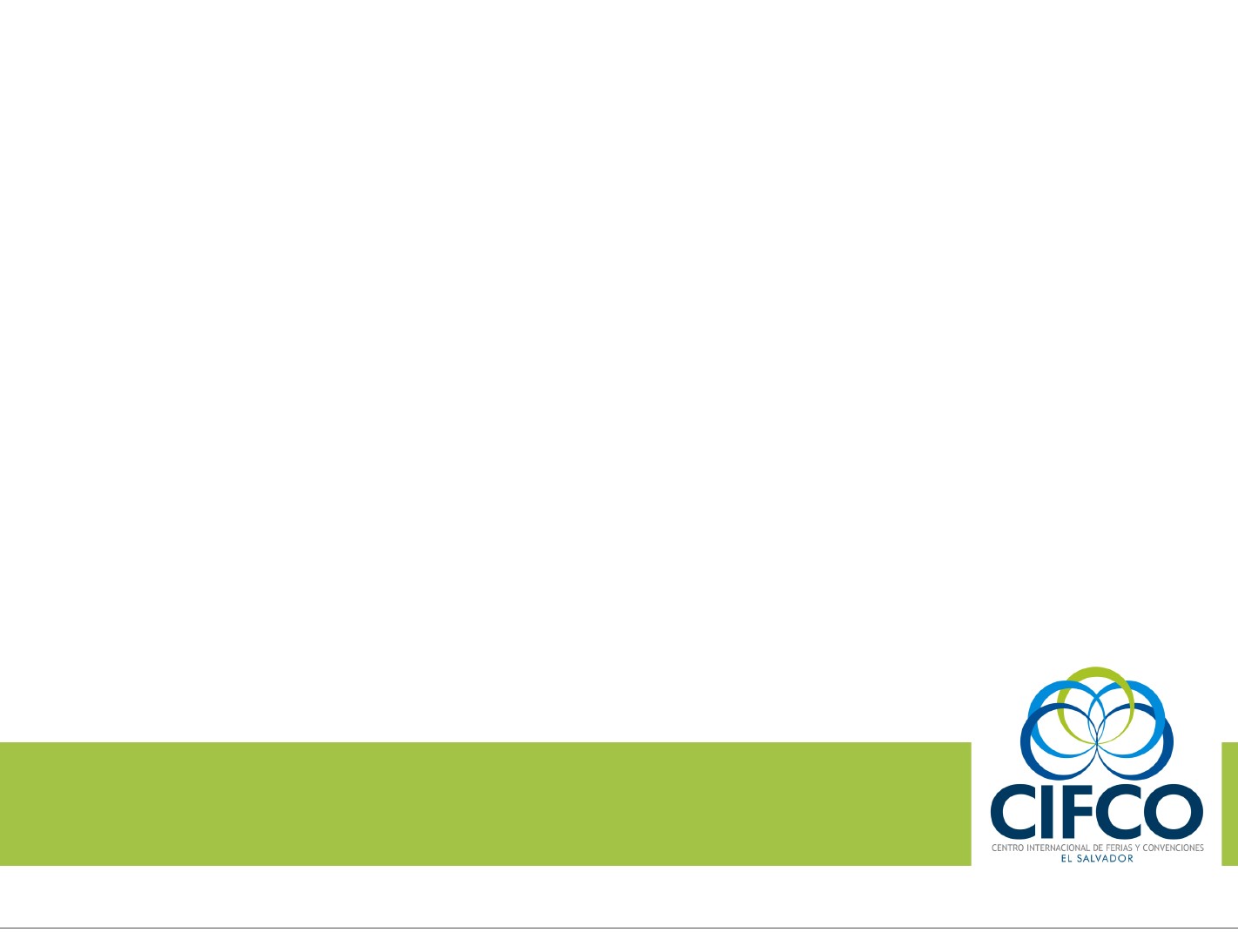 Thursday, October 3, 13REQUISITO: Persona Natural o Empresa EstablecidaRESPONSABLE DEL SERVICIO: Departamento de ComercializaciónPROCEDIMIENTO:El espacio requerido para arrendamiento de Stand se solicita enviando o llenando el formulario oRegistro de participación con los datos del cliente completos, estableciendo el área arrendar queforma parte de la distribución del evento ferial.1. CLIENTEEl Contrato de Alquiler de espacio entre el Expositor y el CIFCO, se efectúa cuando esteconﬁrma el Stand y realiza el pago del mismo, tomando todos los datos del Registro de Expositor.Las relaciones entre la CIFCO y el Expositor quedan regidas en dicho contrato.2. ORGANIZADORALas Normas Especiales de Participación establecen que la Organizadora, es el CentroInternacional de Ferias y Convenciones de El Salvador.3. EXPOSITORCliente del Centro Internacional de Ferias y Convenciones de El Salvador, que alquila el espaciopara participar en la Feria de su elección.Thursday, October 3, 13Eventos	 especiales	 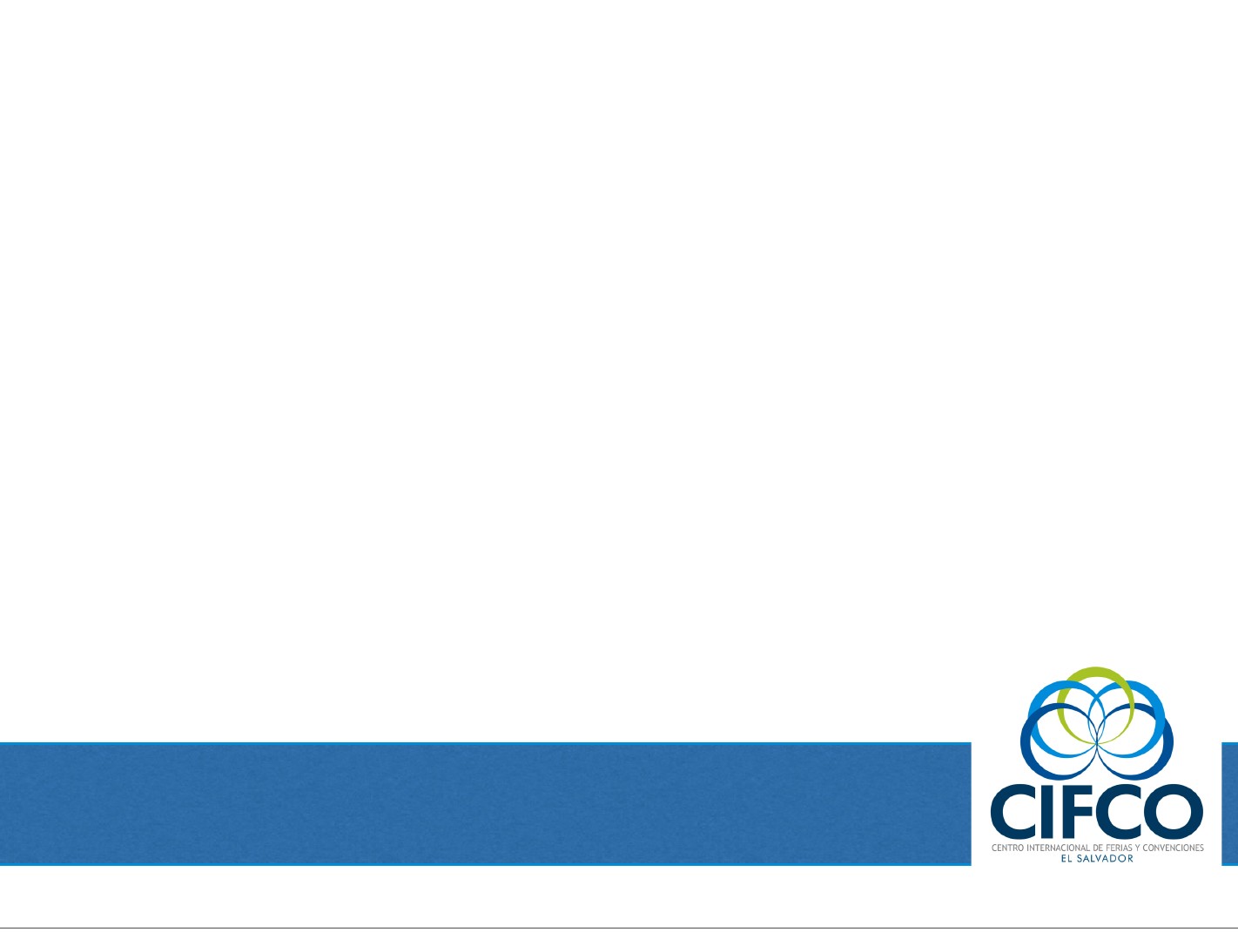 Thursday, October 3, 13Eventos	 especiales	 Se consideran eventos especiales aquelloseventos de carácter social, empresarial,deportivo, religioso, político etc.Thursday, October 3, 13REQUISITO: Persona Natural o Empresa Establecida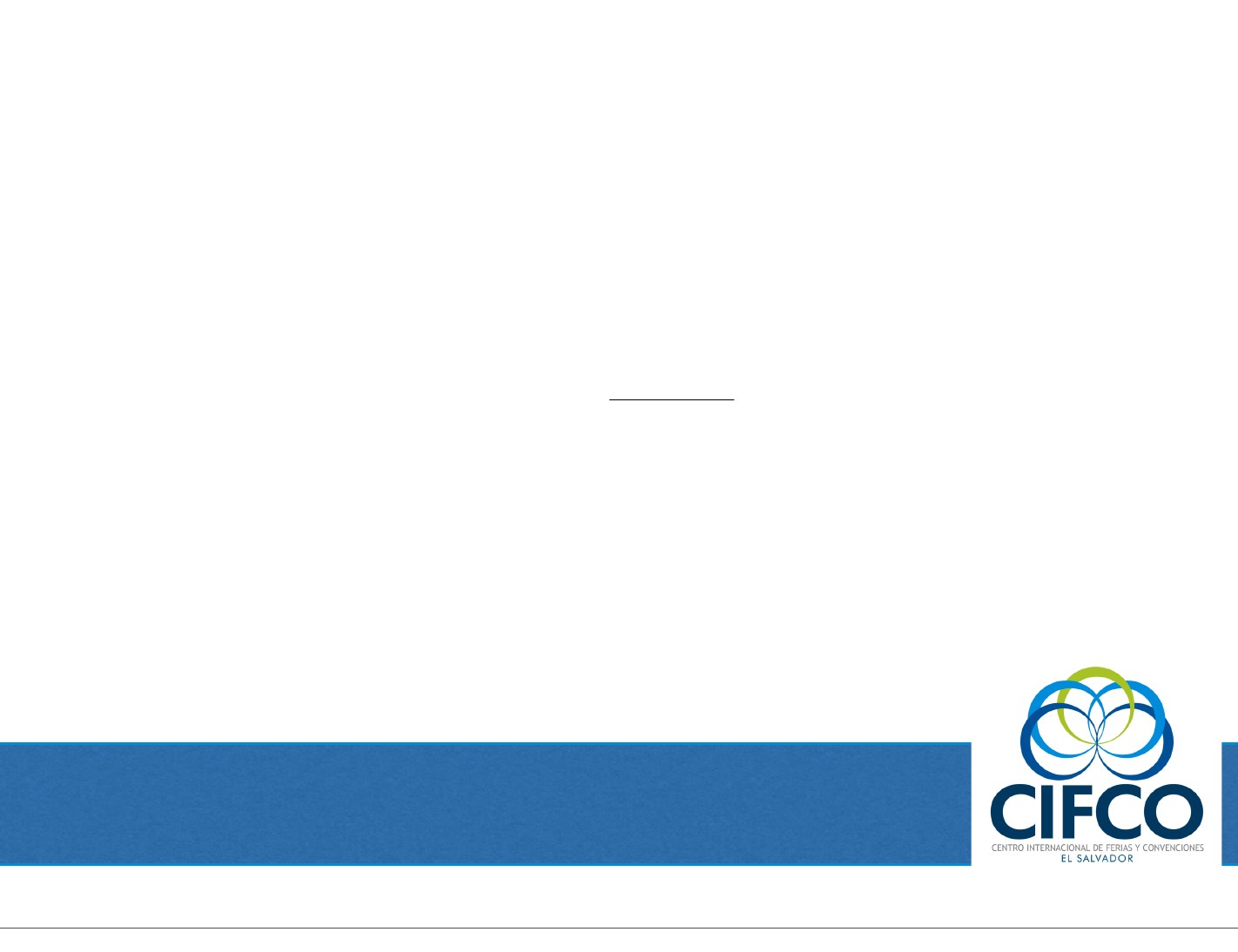 RESPONSABLE DEL SERVICIO: Departamento de ComercializaciónPROCEDIMIENTO:1. CLIENTEEl cliente solicita la fecha para realizar el evento describiendo el desarrollo del mismoSi hay disponibilidad se reserva por un periodo de 3 días hábiles2. Se llena un formulario de reserva y se cancela el 25% de anticipo del total de su evento y el 75%restante 15 días antes del evento y pago de deposito3. CIFCO realiza el montaje , desarrollo y supervisión del evento hasta su ﬁnalización4. CIFCO devolverá el deposito si no existiesen daños.	 Eventos	 especiales	 Thursday, October 3, 13Thursday, October 3, 13Capacidad	 de	 salones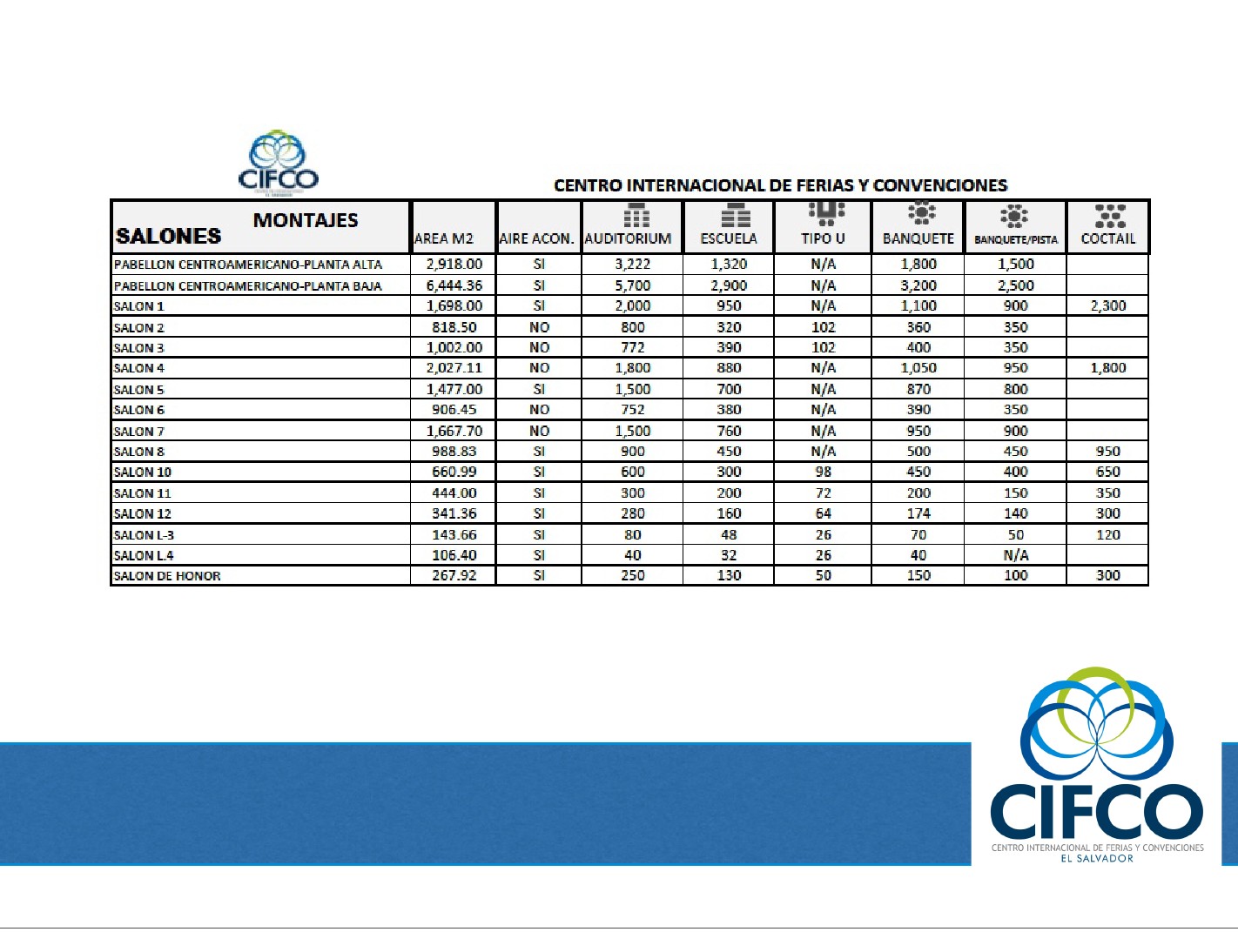 Thursday, October 3, 13Ubicacion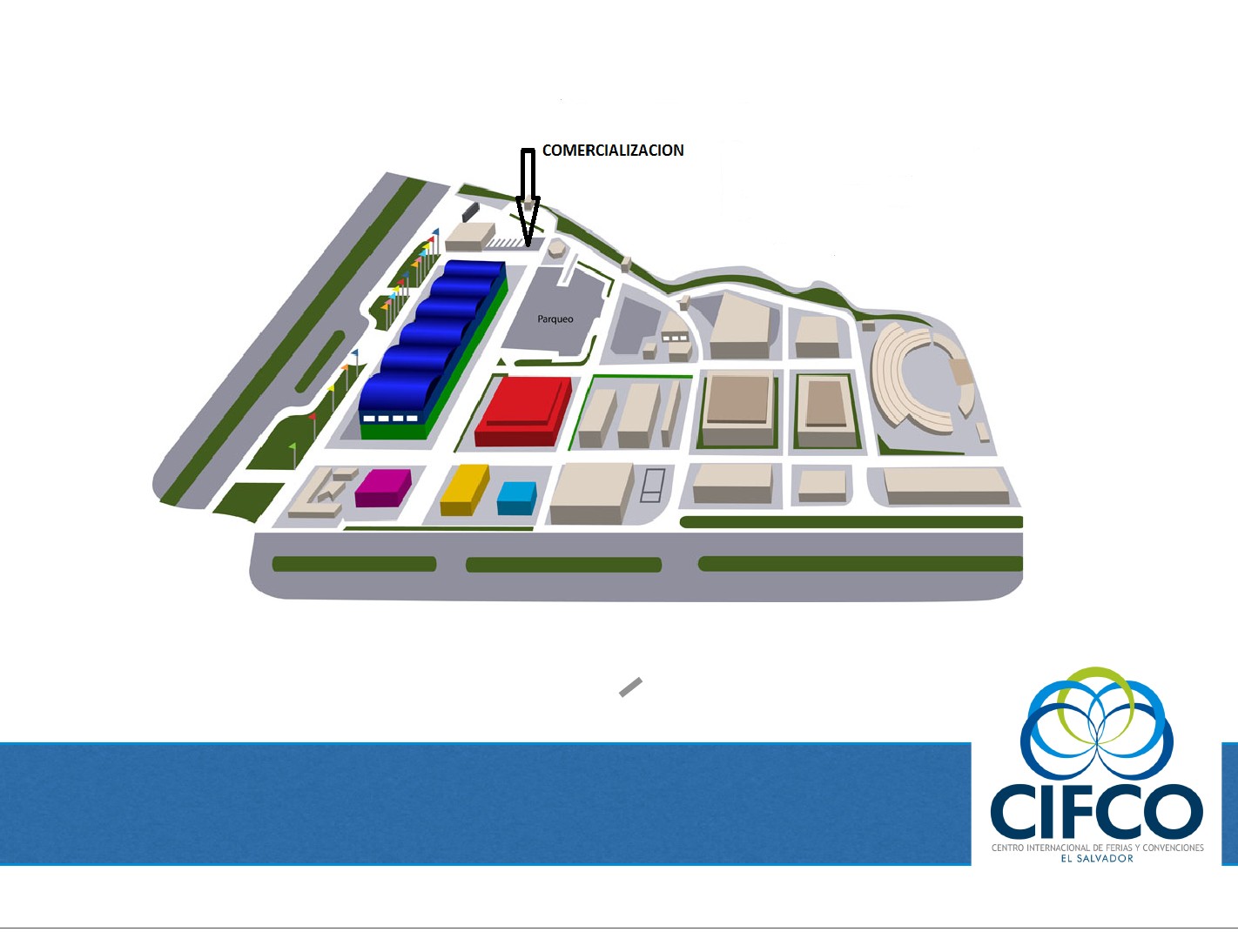 Thursday, October 3, 13Eventos	 especiales	 Maria René Escobar: 2132-7096mariarene@cifco.gob.svKarolina García: 2132-7014karolina.garcia@cifco.gob.svFátima Alvarenga: 2132-7070fatima.alvarenga@cifco.gob.svBeatriz Regalado: 2132-7051beatriz.regalado@cifco.gob.svTanya Oliva: 2132-7049tanya.oliva@cifco.gob.svCONTÁCTANOSHorarios: 8:00 am- 5:00 pmFeriasLía Colorado: 2132-7047liacoloradoi@cifco.gob.svMarisol de Blandón: 2132-7006angel.moreno@cifco.gob.svGerencia	 ComercialManuel Ochoa: 2132-7025manuel.ochoa@cifco.gob.svJaneth Villalta: 2132-7024janet.villalta@cifco.gob.svThursday, October 3, 13Maritza Morales: 2132-7023martiza.morales@cifco.gob.svAlejandra Handal: 2132-7015alejandra.handal@cifco.gob.sv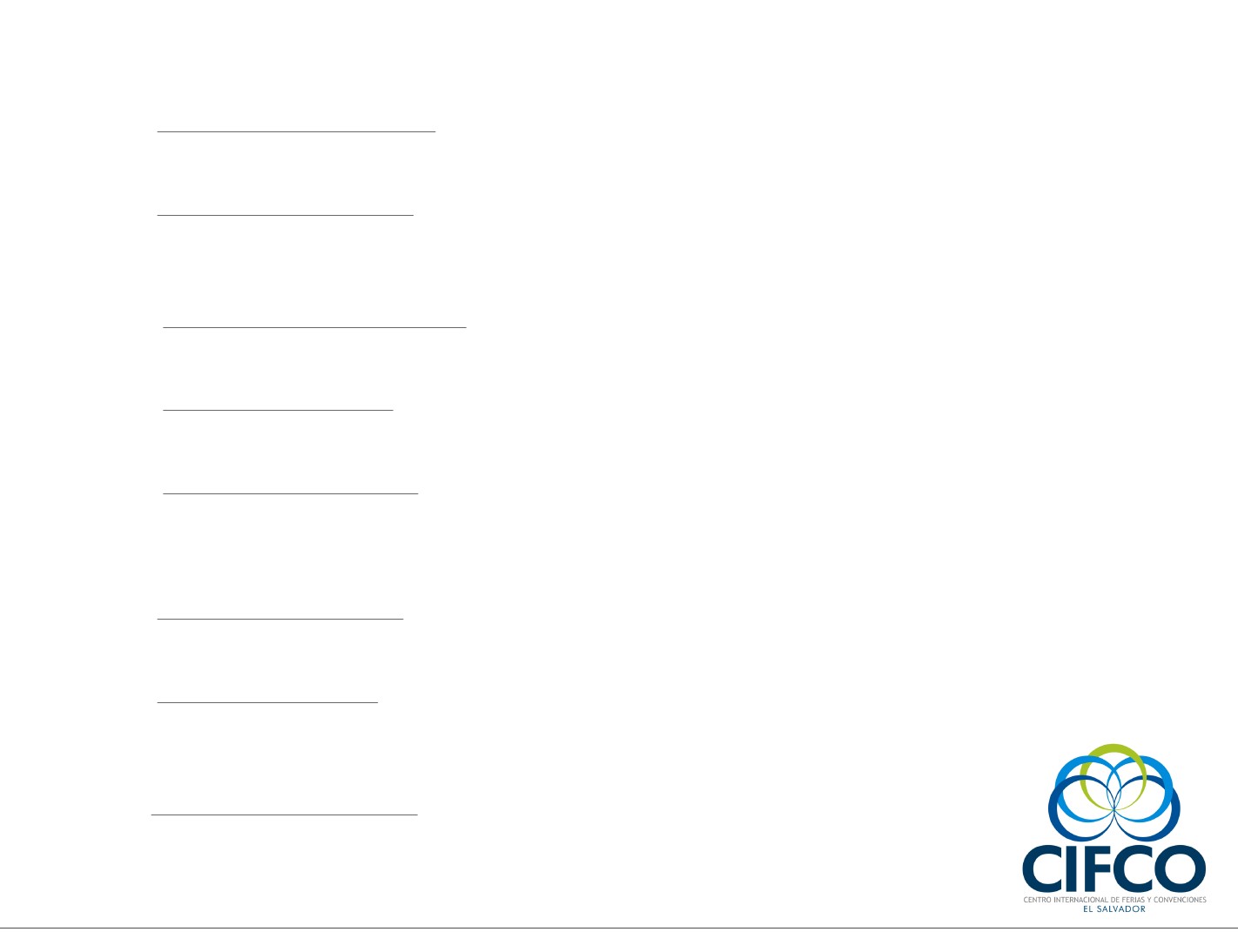 